Особенности экономической системы СССР 
в первый период Великой Отечественной войны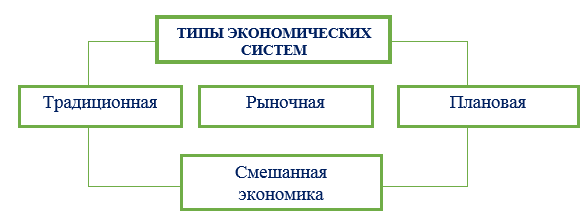 Плановая (административно-командная, централизованная) экономика базируется на государственной собственности, предполагает единый и обязательный план. Примером может служить экономика Советского Союза. Достоинства этой системы – стабильность экономики, возможность мобилизовать ресурсы в чрезвычайных обстоятельствах, для быстрого решения глобальных проблем. Недостатки – медленное внедрение новых технологий, отсутствие экономических стимулов, неэффективное использование ресурсов.В очень тяжелом для экономики СССР 1942 году дефицит государственного бюджета страны достиг самого высокого за время войны уровня.Под руководством Совета по эвакуации при СНК СССР, созданного на второй день после начала Великой Отечественной войны, была проведена не имеющая аналогов в мировой практике эвакуация имущества и людей на восток страны. Эвакуация была проведена в два этапа: в 1941 году – из Белоруссии, Украины, Прибалтики, г. Москвы и г. Ленинграда; в 1942 году – из южных районов европейской части СССР. В 1941 году в глубокий тыл было вывезено 1 523 крупных предприятия: на Урал – 667, в Западную Сибирь – 244, в Восточную Сибирь – 78, в Среднюю Азию и Казахстан – 308, в Поволжье – 226. Наибольшее количество предприятий было эвакуировано из Украинской ССР (550 предприятий), из Москвы и Московской области (498 предприятий), из Белорусской ССР (109 предприятий), Ленинграда (92 предприятия). Вместе с промышленными объектами было эвакуировано до 30–40 % рабочих, инженеров и техников. Во втором полугодии 1941 года в восточную часть страны было перемещено 2393,3 тыс. голов скота.Выход из кризиса в первый период войны искали три ведомства: Наркомат финансов, Госплан и Государственный банк СССР. Наркомфин стоял за расширение коммерческой торговли и повышение цен. Госплан предлагал режим жесткой экономии и привлечение средств через займы и лотереи. В списке нововведений были поступления от импорта (в частности продажа товаров, полученных по ленд-лизу), изъятие неиспользованных ресурсов организаций, возмещение расходов иностранными государствами, передача ими советской валюты. Но главным стало другое. Повышение цен затронуло не все товары, в госторговле основная их часть распространялась по карточкам и по фиксированной стоимости. Вместе с увеличением налогов и изъятием доходов это сдерживало инфляцию. Для финансовой политики это шло в плюс, а для уровня жизни населения – в минус.Оборот «раскрутился» в том числе за счёт наращивания производства водки: 
11 млрд руб. дополнительных доходов и около 11% всех поступлений налога с оборота. В таких условиях значительная часть населения, особенно промышленные рабочие, была переведена на потребление «по карточкам», когда продукты распределялись из государственных фондов централизованно по символическим ценам. Благодаря карточкам цены на продукты питания в государственных магазинах удалось удержать на довоенном уровне. На рынках цены стали расти. Чтобы избежать их катастрофического взлета, нужно было ограничить количество денег в обращении. Для этого уже на второй день войны было введено ограничение на выдачу наличных денег с вкладов в сберкассах суммой 200 руб. в месяц. Очень важным источником доходов бюджета стало во время войны привлечение средств населения. Государственные займы стали средством изъятия излишних средств из оборота и пополнения бюджета. За годы войны займы принесли в бюджет 113,9 млрд руб. (примерно десятую часть бюджетных доходов). Большая часть этой суммы была получена за счет четырех выигрышных займов, размещавшихся среди населения по подписке. Первый военный заем 1942 года был выпущен на сумму 10 млрд руб., подписка принесла 13,2 млрд руб. Второй заем в 1943 году принес 20,8 млрд руб. вместо запланированных 12 млрд руб. Займы 1944 и 1945 годов выпускались на сумму 25 млрд руб. каждый, а подписка составила соответственно 29 млрд и 26,7 млрд руб. Источник: https://rosstat.gov.ru/free_doc/new_site/pobeda70/vov_svod_1.pdf https://w.histrf.ru/articles/article/show/vielikaia_otiechiestviennaia_voina